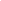 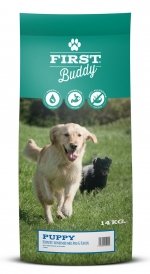 14 kg First Buddy Puppy - hvalpefoderLækkert hundefoder til hvalpe og unghunde op til 1 års alderen. First Buddy er et fuldkostfoder med And og Kanin, og indeholder en række andre kvalitetsingredienser som Omega 3 olie fra vildlaks, kartofler, ris, ærter, lucerne og krydderurter, medvirker til at reducere allergi senere i hundens liv.Beskrivelse Super Premium27% Protein - 16% fedtOmsættelig energi 3.599 kcal/kgOp til 82% af proteinerne er fra kød First Buddy kornfrit hvalpefoder er et fuldkostfoder til alle slags hundehvalpe og unghunde op til 12 mdr. Indholdet af protein, fedt og calcium er nøje afstemt efter anbefalinger gældende for hvalpefoder som kan bruges til alle racer.
First Buddy hundefoder til hvalpe er også velegnet til drægtige tæver for at optimere forberedelse til fødsel, diegivning og overskud til den efterfølgende pasning af hvalpene.First Buddy kornfrit hvalpefoder er baseret på blandt andet And og Kanin, som sammen med en række kvalitetsingredienser som Omega 3 olie fra vildlaks, kartofler, ris, ærter, lucerne og krydderurter, medvirker til at reducere allergi senere i hundens liv.Omega 3 fra vildlaks uden farvestofferFirst Buddy kornfrit hvalpefoder er tilsat Omega 3 fra Vildlaks der bidrager til en sund hund, blank pels og ikke mindst en normal fældning. Olie fra Vildlaks er ikke tilsat skadelige og kunstige farvestoffer, hvor First Buddy hundefoder ikke misfarver hundens hud og pels som tilfældet kan være olier fra opdrættet laks.